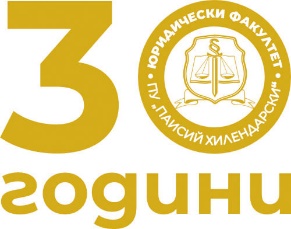 Научна конференция Правото в XXI век – предизвикателства и перспективиПловдив, 13 и 14 октомври 2022 г.Изисквания към докладитеРъкописът не трябва да е предлаган в друга редакция или да е публикуван. Редакционният съвет може да извършва съкращения и други несъществени промени в текста. Обемът не трябва да надвишава 20 стандартни страници (по 1800 знака на всяка страница).За участие в конференцията резюме и попълнената регистрационна форма следва да бъдат изпратени на адрес forums_law@uni-plovdiv.bg до 29 септември 2022 г. Докладите, представени на конференцията и оформени съобразно приложените изисквания, молим да се изпращат на същия е-адрес до 15 декември 2022 г. с тема Конференция 30. Те ще бъдат публикувани в научнорецензирано издание.Оформяне на материалаПреди основния текстТема на български и на английски език: Times New Roman, size 14, Bold, Centered, Caps LockИме и фамилия на автора на български и на английски език: Times New Roman, size 12, BoldЗаемана длъжност, научна степен, университет/институция на български и на английски език: Times New Roman, size 12 Резюме на български и на английски език – до 200 думи всяко, Times New Roman, size 12Ключови думи на български и на английски език – не повече от 10, Times New Roman, size 12Основен текст на материала: Times New Roman, size 12, междуредие 1.5Номерация на страниците: Times New Roman, size 10, Bottom of page, Plain Number 3Бележки под линия: Times New Roman, size 10Кратки правила за библиографско описание 1. Книги: Фамилия на автора, инициали (ако има и други автори, те се записват с инициали, последвани от фамилия). Наименование на книгата. Място на издаване, издателство, година, страница(и). Пример: Лазаров, К. Административен процес. С., Сиела, 2013, с. 5.2. Статии от списания: Фамилия на автора, инициали (ако има и други автори, те се записват с инициали, последвани от фамилия). Наименование на статията. Наименование на списанието, година, номер на книжката, страница(и).Пример: Димитрова, Р.  Европейската валута – утвърждаване и наказателноправна защита. Съвременно право, 2009, № 3, 47 – 59.3. Статии (доклади) от сборници: Фамилия на автора, инициали (ако има и други автори, те се записват с инициали, последвани от фамилия). Наименование на статията (доклада). В: Наименование на сборника. Място на издаване, издателство, година, страница(и).Пример: Стоянов, Л. Логико-философски трактат. – В: Стоянов, Л. Избрани съчинения. С., Наука и изкуство, 1988, с. 7.4. Речници: Наименование на речника. Място на издаване, издателство, година, том, страница(и).5. При поредни (второ и следващи) позовавания на вече цитиран текст вместо заглавието му се пише „Цит. съч.“ (на лат. „Op. cit.”).Пример: Еленков, Ив. Цит. съч., с. 309.6. При поредни (второ и следващи) позовавания на вече цитиран текст, когато от същия автор са цитирани и други текстове се изписват: авторът, част от заглавието, многоточие (...) запетайка и номер на страницата.Пример: Василев, Л. Записки по ..., с. 51.7. Данните за нормативните актове и за обнародването на нормативните актове в „Държавен вестник“ се цитират съгласно посочения тук пример:Примери: чл. 31, ал. 2, б. а), т. 3, пр. 1 ЗСВЗакон за съдебната власт, обн. ДВ, бр. 42 от 17 май 2005 г.8. Когато цитирането в текста не е от оригинала, а чрез друго произведение, се пише: „Цит. по:“ (на лат. „q.v.“ или „qv.“).